Liebe Eltern,bitte besorgen Sie diese Materialien bis zum 1. Schultag:                              Bitte beschriften Sie ALLE Schulsachen mit dem Namen Ihres Kindes in Druckschrift.Für das Mäppchen:1 dicker Schreiblern-Bleistift ) + 2 dünne Bleistifte (Härte: HB)12 dicke Holzfarben:  hellgrün, dunkelgrün, rot, orange, gelb, hellblau, dunkelblau, rosa/pink, lila, braun, schwarz (bitte Markenfabrikat  z.B. von Stabilo oder Faber)Radiergummi kurzes Lineal ein schwarzer Filzstift mit dicker und dünner Schreibfunktion (z.B. Stabilo Trio 2 in 1)Bitte nehmen Sie alle Dinge aus dem Mäppchen heraus, die NICHT auf der Liste stehen (bleiben zuhause)Für das „Schlampermäppchen“: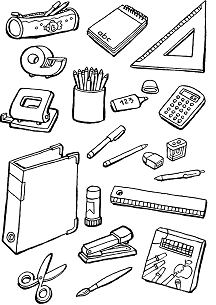 Papierschere mit abgerundeter Spitze (Linkshänder!)Klebestift farblos! Bitte möglichst 2-3 auf Vorrat kaufen (Pritt oder UHU) Dosenspitzer für dicke und dünne Stifte (Linkshänder!)In die Schultasche:Langes Lineal 1 Packung TaschentücherSchuhschachtel mit den Malsachen (beklebt / nicht zu groß :Wasserfarbkasten; maximal 12 Farben, mit Deckweiß (von Pelikan!)Malbecher (stabiler Stand)2 Borstenpinsel schmal und breit (etwa Nr. 8, Nr. 20), 1 Haarpinsel (Nr.6)Jaxon, ÖlpastellmalkreidenMal-Lumpen (z.B. altes Geschirrtuch)Malkittel (altes Papa-Hemd oder T-Shirt)Zeichen-Mappe DIN A3   Ein kleines SchwämmchenTurnbeutel /Sporttasche:feste Hallenschuhe mit nichtfärbender Sohle, die Ihr Kind alleine anziehen kann.zweckmäßige Turnkleidung                 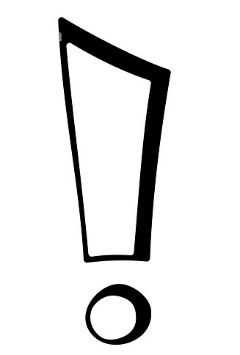 Hausschuhe mit fester Sohle 